Fractions Hand-In #2Miss McKechnieSolve the following fractions. Express answer in lowest terms. Show your work for full marks (each question is worth 2 marks) a)  2÷ =			              b)  4÷			d)   = 			               e)  =			           f)  =                                  g) 3  ÷=		              	h)  4 ÷ 2=Solve the following equations using BEDMAS. Reduce to lowest terms. Show your work (each question is worth 3 marks)    a)	                                         b)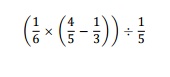 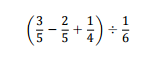 3. Priscilla bought cheese that weighs ¾ pounds. If she divides it into portions that are each 1/8 pound, how many portions can she make?